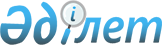 О внесении изменений в решение районного маслихата от 28 декабря 2017 года № 182 "Об утверждении бюджета Шубаршийского сельского округа на 2018–2020 годы"
					
			С истёкшим сроком
			
			
		
					Решение Темирского районного маслихата Актюбинской области от 20 декабря 2018 года № 285. Зарегистрировано Управлением юстиции Темирского района Департамента юстиции Актюбинской области 21 декабря 2018 года № 3-10-229. Прекращено действие в связи с истечением срока
      В соответствии с пунктом 2 статьи 9–1, пунктом 4 статьи 109-1 Кодекса Республики Казахстан от 4 декабря 2008 года "Бюджетный кодекс Республики Казахстан", пунктом 2–7 статьи 6 Закона Республики Казахстан от 23 января 2001 года "О местном государственном управлении и самоуправлении в Республике Казахстан" Темирский районный маслихат РЕШИЛ:
      1. Внести в решение районного маслихата от 28 декабря 2017 года № 182 "Об утверждении бюджета Шубаршийского сельского округа на 2018–2020 годы" (зарегистрированное в реестре государственной регистрации нормативных правовых актов № 5852, опубликованное 22 января 2018 года в газете "Темір") следующее изменения:
      в пункте 1:
      в подпункте 1):
      доходы – цифры "30 820,8" заменить цифрами "28 246,8";
      поступления трансфертов – цифры "23 134" заменить цифрами "20 560";
      в подпункте 2):
      расходы – цифры "30 820,8" заменить цифрами "28 246,8";
      в пункте 6:
      цифры "5 420" заменить цифрами "2 846".
      2. Приложение 1 к указанному решению изложить в новой редакции согласно приложению к настоящему решению.
      3. Государственному учреждению "Аппарат Темирского районного маслихата" в установленном законодательством порядке обеспечить:
      1) государственную регистрацию настоящего решения в Управлении юстиции Темирского района;
      2) направление настоящего решения на официальное опубликование в эталонном контрольном банке нормативных правовых актов Республики Казахстан;
      3) размещение настоящего решения на интернет – ресурсе Темирского районного маслихата.
      4. Настоящее решение вводится в действие с 1 января 2018 года. Бюджет Шубаршийского сельского округа на 2018 год
					© 2012. РГП на ПХВ «Институт законодательства и правовой информации Республики Казахстан» Министерства юстиции Республики Казахстан
				
      Председатель сессии Темирского районного маслихата 

Г. Калиева

      Секретарь Темирского районного маслихата 

Б. Избасов
Приложениек решению районного маслихатаот 20 декабря 2018 года № 285Приложение 1к решению районного маслихатаот 28 декабря 2017 года № 182
Категория
Класс
Подкласс
Наименование
Сумма (тысяч тенге)
I. Доходы
28246,8
1
Налоговые поступления
7354
1
01
Подоходный налог
2740
1
01
2
Индивидуальный подоходный налог
2740
1
04
Hалоги на собственность
4513
1
04
1
Hалоги на имущество
213
1
04
3
Земельный налог
300
1
04
4
Hалог на транспортные средства
4000
05
Внутренние налоги на товары, работы и услуги
101
4
Сборы за ведение предпринимательской и профессиональной деятельности
101
2
Неналоговые поступления
332,8
06
Прочие неналоговые поступления
332,8
1
Прочие неналоговые поступления
332,8
4
Поступления трансфертов 
20560
4
02
Трансферты из вышестоящих органов государственного управления
20560
4
02
3
Трансферты из районного (города областного значения) бюджета
20560
Функциональная группа
Функциональная подгруппа
Администратор БП
Программа
Наименование
Сумма (тысяч тенге)
II. Затраты
28246,8
01
Государственные услуги общего характера
17407,8
1
Представительные , исполнительные и другие органы, выполняющие общие функции государственного управления
17407,8
124
Аппарат акима города районного значения, села, поселка, сельского округа
17407,8
001
Услуги по обеспечению деятельности акима города районного значения, села, поселка, сельского округа
16927,8
022
Капитальные расходы государственного органа
480
04
Образование
2846
4
1
Дошкольное воспитание и обучение
2846
6
02
124
Аппарат акима города районного значения, села, поселка, сельского округа
2846
6
02
451
004
Дошкольное воспитание и обучение и организация медицинского обслуживания в организациях дошкольного воспитания и обучения
2846
06
Социальная помощь и социальное обеспечение
3540
06
12
Социальная помощь
3540
124
Аппарат акима города районного значения, села, поселка, сельского округа
3540
003
Оказание социальной помощи нуждающимся гражданам на дому
3540
07
Жилищно-коммунальное хозяйство
3761
3
Благоустройство населенных пунктов
3761
7
03
124
Аппарат акима города районного значения, села, поселка, сельского округа
3761
7
03
123
008
Освещение улиц в населенных пунктах
1791
009
Обеспечение санитарии населенных пунктов
855
011
Благоустройство и озеленение населенных пунктов
1115
13
Прочие
692
9
Прочие
692
124
Аппарат акима города районного значения, села, поселка, сельского округа
692
040
Реализация мероприятий для решения вопросов обустройства населенных пунктов в реализацию мер по содействию экономическому развитию регионов в рамках Программы развития регионов до 2020 года
692
ІІІ. Чистое бюджетное кредитование
0
Бюджетные кредиты
0
Категория
Класс
Подкласс
Наименование
Наименование
Сумма (тысяч, тенге)
5
Погашение бюджетных кредитов
Погашение бюджетных кредитов
0
01
Погашение бюджетных кредитов
Погашение бюджетных кредитов
0
1
Погашение бюджетных кредитов, выданных из государственного бюджета
Погашение бюджетных кредитов, выданных из государственного бюджета
0
Функциональная группа
Функциональная подгруппа
Администратор БП
Программа
Наименование
Сумма (тысяч тенге)
IV. Сальдо по операциям с финансовыми активами
0
V. Дефицит бюджета
0
VІ. Финансирование дефицита бюджета
0